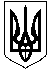 УкраїнаЧЕРКАСЬКА ЗАГАЛЬНООСВІТНЯ ШКОЛА І-ІІІ СТУПЕНІВ №4ЧЕРКАСЬКОЇ МІСЬКОЇ РАДИ ЧЕРКАСЬКОЇ ОБЛАСТІН А К А З від 03.06.2019 року								№ 50-уПро зарахування дітей до 1 класу закладу загальноїсередньої освітиВідповідно до  статті 18 Закону України «Про загальну середню освіту», Порядку зарахування, відрахування та переведення учнів до державних та комунальних закладів освіти для здобуття повної загальної середньої освіти, затвердженого наказом Міністерства освіти і науки України від 16.04.2018 № 367 та зареєстрованого в Міністерстві юстиції України 05.05.2018 за № 564/32016, рішення виконавчого комітету Черкаської міської ради  від 15.05.2018 № 382 «Про закріплення за закладами загальної середньої освіти міста Черкаси територій обслуговування» НАКАЗУЮ:Зарахувати до 1-х класів 80 учнів з 03.06.2019 року :1-АЄвмина Палчак Ербілгін Гончаренко Бражник Мікульська Коваленко Даценко Папуша Бабченко Толстая Кондратенко Палюга Шумілов Мосур Зуєв   Короленко Кононенко Тюренко Задорожний Чайка Власенко Островський Яковлев Тесленко Тарасенко	Малоног Іщенко1-БЛавренюк Марченко Заїка Омельченко Пойда Димарець           Ішков Пузіновський   Плосконос  Шиманович Кулаков Харь Вишемірська Мірошник Медвідь Макушенко Комерістова  Шифрін Борбенчук Миколенко  Кам’янецький Ланська Поздняков Воронецький Усмединська 1-ВАрсенюк Вовк Григорович Мартинова Зарічний Студенець Береза Діденко Ушань Коваленко Коваль               Кириченко Бондаренко Ломатченко Сєннікова Ковпан Ковальчук Шкоденко         Бойченко Солорев Поскрипка Власенко Качуровська Ковела Діденко Черненко Пронін Контрольза виконання цього наказу залишаю за собою.Директор                                                                                   В.І. Сабадаш